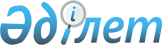 Об утверждении норматива субсидий на возмещение до 100% затрат по искусственному осеменению маточного поголовья крупного рогатого скота в личных подсобных хозяйствах, критериев и требований к поставщикам услуг по искусственному осеменению, а также объемов субсидий по направлениям субсидирования развития племенного животноводства и повышения продуктивности и качества продукции животноводства
					
			Утративший силу
			
			
		
					Постановление акимата Карагандинской области от 26 января 2016 года № 05/01. Зарегистрировано Департаментом юстиции Карагандинской области 9 февраля 2016 года № 3654. Утратило силу постановлением акимата Карагандинской области от 27 января 2017 года № 06/04      Сноска. Утратило силу постановлением акимата Карагандинской области от 27.01.2017 № 06/04 (вводится в действие по истечению десяти календарных дней после дня его первого официального опубликования).

      В соответствии с приказом Министра сельского хозяйства Республики Казахстан от 19 ноября 2014 года № 3-1/600 "Об утверждении Правил субсидирования развития племенного животноводства, повышение продуктивности и качества продукции животноводства" (зарегистрирован в Реестре государственной регистрации нормативных правовых актов за № 9987) акимат Карагандинской области ПОСТАНОВЛЯЕТ:

      1. Утвердить норматив субсидий на возмещение до 100% затрат по искусственному осеменению маточного поголовья крупного рогатого скота в личных подсобных хозяйствах согласно приложению 1 к настоящему постановлению.

      2. Утвердить критерии и требования к поставщикам услуг по искусственному осеменению маточного поголовья крупного рогатого скота в личных подсобных хозяйствах согласно приложению 2 к настоящему постановлению.

      3. Утвердить объемы субсидий по направлениям субсидирования развития племенного животноводства и повышения продуктивности и качества продукции животноводства согласно приложению 3 к настоящему постановлению.

      3-1. Утвердить объемы субсидий по направлениям субсидирования развития племенного животноводства и повышения продуктивности и качества продукции животноводства согласно приложению 4 к настоящему постановлению.

      Сноска. Постановление дополнено пунктом 3-1 в соответствии с постановлением акимата Карагандинской области от 16.11.2016 № 81/01 (вводится в действие по истечению десяти календарных дней после дня его первого официального опубликования).

      4. Признать утратившими силу некоторые постановления согласно приложению 4 к настоящему постановлению.

      5. Государственному учреждению "Управление сельского хозяйства Карагандинской области" в установленном законодательством порядке принять меры, вытекающие из настоящего постановления.

      6. Настоящее постановление вводится в действие по истечению десяти календарных дней после дня его первого официального опубликования.

      7. Контроль за исполнением данного постановления возложить на курирующего заместителя акима области.

 Норматив субсидий на возмещение до 100% затрат по искусственному осеменению маточного поголовья крупного рогатого скота в личных подсобных хозяйствах Критерии и требования
к поставщикам услуг по искусственному осеменению
маточного поголовья крупного рогатого скота
в личных подсобных хозяйствах  Объемы субсидий по направлениям субсидирования развития племенного
животноводства и повышения продуктивности и качества продукции животноводства      Сноска. Приложение 3 - в редакции постановления акимата Карагандинской области от 27.12.2016 № 94/01 (вводится в действие по истечению десяти календарных дней после дня его первого официального опубликования).

 Объемы субсидий по направлениям субсидирования развития племенного животноводства
и повышения продуктивности и качества продукции животноводства выделенных из
Республиканского бюджета на 2016 год      Сноска. Постановление дополнено приложением 4 в соответствии с постановления акимата Карагандинской области от 16.11.2016 № 81/01 (вводится в действие по истечению десяти календарных дней после дня его первого официального опубликования).

 Некоторые постановления акимата Карагандинской области признанные утратившими силу      1. Постановление акимата Карагандинской области от 23 января 2015 года № 03/02 "Об утверждении норматива субсидий на возмещение до 100% затрат по искусственному осеменению маточного поголовья крупного рогатого скота в личных подсобных хозяйствах, критериев и требований к поставщикам услуг по искусственному осеменению, а также объемов субсидий по направлениям субсидирования развития племенного животноводства и повышения продуктивности и качества продукции животноводства" (зарегистрировано в Реестре государственной регистрации нормативных правовых актов за № 2954, опубликовано в газетах "Индустриальная Караганда" от 10 февраля 2015 года № 15-16 (21766-21767), "Орталық Қазақстан" от 10 февраля 2015 года № 19-20 (21 905), в информационно-правовой системе "Әділет" 09 февраля 2015 года).

      2. Постановление акимата Карагандинской области от 14 июля 2015 года № 39/01 "О внесении изменения в постановление акимата Карагандинской области от 23 января 2015 года № 03/02 "Об утверждении норматива субсидий на возмещение до 100% затрат по искусственному осеменению маточного поголовья крупного рогатого скота в личных подсобных хозяйствах, критериев и требований к поставщикам услуг по искусственному осеменению, а также объемов субсидий по направлениям субсидирования развития племенного животноводства и повышения продуктивности и качества продукции животноводства" (зарегистрировано в Реестре государственной регистрации нормативных правовых актов за № 3335, опубликовано в газетах "Индустриальная Караганда" от 25 июля 2015 года № 103 (21854), "Орталық Қазақстан" от 25 июля 2015 года № 118 (22003), в информационно-правовой системе "Әділет" 27 июля 2015 года).

      3. Постановление акимата Карагандинской области от 19 октября 2015 года № 61/02 "О внесении изменения в постановление акимата Карагандинской области от 23 января 2015 года № 03/02 "Об утверждении норматива субсидий на возмещение до 100% затрат по искусственному осеменению маточного поголовья крупного рогатого скота в личных подсобных хозяйствах, критериев и требований к поставщикам услуг по искусственному осеменению, а также объемов субсидий по направлениям субсидирования развития племенного животноводства и повышения продуктивности и качества продукции животноводства" (зарегистрировано в Реестре государственной регистрации нормативных правовых актов за № 3457, опубликовано в газетах "Индустриальная Караганда" от 07 ноября 2015 года № 159-160 (21910- 21911), "Орталық Қазақстан" от 07 ноября 2015 года № 183-184 (22068), в информационно-правовой системе "Әділет" 05 ноября 2015 года).

      4. Постановление акимата Карагандинской области от 21 декабря 2015 года № 73/01 "О внесении изменения в постановление акимата Карагандинской области от 23 января 2015 года № 03/02 "Об утверждении норматива субсидий на возмещение до 100% затрат по искусственному осеменению маточного поголовья крупного рогатого скота в личных подсобных хозяйствах, критериев и требований к поставщикам услуг по искусственному осеменению, а также объемов субсидий по направлениям субсидирования развития племенного животноводства и повышения продуктивности и качества продукции животноводства" (зарегистрировано в Реестре государственной регистрации нормативных правовых актов за № 3573, опубликовано в газетах "Индустриальная Караганда" от 06 января 2016 года № 1 (21946), "Орталық Қазақстан" от 06 января 2016 года № 1-2 (22107), в информационно-правовой системе "Әділет" 31 декабря 2015 года).


					© 2012. РГП на ПХВ «Институт законодательства и правовой информации Республики Казахстан» Министерства юстиции Республики Казахстан
				
      Аким
Карагандинской области

Н. Абдибеков
Приложение 1
к постановлению акимата
Карагандинской области
от 26 января 2016 года № 05/01Направление субсидирования

Единица измерения

Нормативы субсидий за 1 единицу, тенге

Возмещение до 100% затрат по искусственному осеменению маточного поголовья крупного рогатого скота в личных подсобных хозяйствах

голов

4 004

Приложение 2
к постановлению акимата
Карагандинской области
от 26 января 2016 года № 05/01№ п/п

Критерии и требования

1.

Наличие опыта работы по искусственному осеменению КРС с подтверждением срока работы по реестру от уполномоченного органа в области племенной инспекции 

2.

Наличие на праве собственности или долгосрочной аренды специального автотранспорта для перевозки жидкого азота, оборудованной специальной емкостью типа ЦТК

3.

Наличие на право собственности специальной емкости для хранения семени быков-производителей типа СДС-35 

4.

Наличие в штате работников по соответствующим специальностям

Приложение 3
к постановлению акимата
Карагандинской области
от 26 января 2016 года № 05/01Наименование отрасли

Направление субсидирования

Единица измерения

Норматив субсидирования, тенге

Субсидируемый объем

Сумма субсидий, тысяч тенге

скотоводство

Организация искусственного осеменения маточного поголовья крупного рогатого скота в крестьянских (фермерских), личных подсобных хозяйствах и производственных кооперативах 

голов

4 004

13 053

52 264,3

мясное скотоводство

Ведение селекционной и племенной работы с маточным поголовьем племенного крупного рогатого скота

голов

20 000

7 279

145 580,0

мясное скотоводство

Ведение селекционной и племенной работы с маточным поголовьем крупного рогатого скота, охваченного породным преобразованием

голов

18 000

54 880 

987 831,4

мясное скотоводство

Приобретение отечественного племенного крупного рогатого скота 

голов

154 000

2 273

350 015,4

мясное скотоводство

Приобретение импортированного племенного и селекционного крупного рогатого скота 

голов

118 000

802

94 636,0

мясное скотоводство

Содержание племенных быков-производителей мясных пород в общественных стадах

голов

104 000

161

16 744,0

мясное скотоводство

Реализация бычков на откормочные площадки первого уровня производства 

голов

24 000

2 190

52 560,0

Всего сумма

Всего сумма

1 699 631,0

молочное скотоводство 

Ведение селекционной и племенной работы с маточным поголовьем племенного крупного рогатого скота

голов

20 000

1 000

20 000,0

молочное скотоводство 

Удешевление стоимости производства молока

тонн

7 300

93 977,2

молочное скотоводство 

2 уровень

тонн

15 000

1 300

19 500,0

молочное скотоводство 

3 уровень

тонн

10 000

 7 448

74 477,2

молочное скотоводство 

Приобретение отечественного племенного крупного рогатого скота

голов

154 000

200

30 800,0

молочное скотоводство 

Приобретение импортированного племенного крупного рогатого скота

голов

118 000

543

64 074,0

Всего сумма

Всего сумма

208 851,2

мясное птицеводство

Удешевление стоимости производства мяса птицы:

3 151

207 956,3

мясное птицеводство

2 уровень

тонн

66 000

3 151

207 956,3

Всего сумма

Всего сумма

207 956,3

яичное птицеводство

Удешевление стоимости производства пищевого яйца:

239 757 

 719 270,4 

яичное птицеводство

1 уровень

тысяч штук

3 000

 239 757

719 270,4

яичное птицеводство

Приобретение племенного суточного молодняка яичного направления родительской формы у отечественных и зарубежных племенных репродукторов

голов

120

34 700

4 164,0

Всего сумма

Всего сумма

723 434,4

овцеводство

Ведение селекционной и племенной работы с маточным поголовьем овец, охваченного породным преобразованием

голов

1 500

107 375

161 062,5

овцеводство

Приобретение племенных баранчиков и ярок

голов

8 000

1 904

 15 232,0

овцеводство

Удешевление стоимости производства баранины (ягнятины):

165 529,5 

1 уровень

 тонн

200 000

702,6

140 529,5

2 уровень

тонн

100 000

250

25 000,0

Всего сумма

Всего сумма

341 824,0

коневодство

Приобретение племенных лошадей

голов

40 000

651

26 040,0

коневодство

Удешевление стоимости производства конины

тонн

92 000

1555,6

143 113,2

Всего сумма

Всего сумма

169 153,2

свиноводство

Удешевление стоимости производства свинины

тонн

98 000

2 763

270 791,9

Всего сумма

Всего сумма

270 791,9

ИТОГО

ИТОГО

3 621 642,0

Приложение 4
к постановлению акимата Карагандинской области
от 26 января 2016 года № 05/01Наименование отрасли

Направление субсидирования

Единица измерения

Норматив субсидирования, тенге

Субсидируемый объем

Сумма субсидий, тысяч тенге

мясное скотоводство

Ведение селекционной и племенной работы с маточным поголовьем племенного крупного рогатого скота

голов

20 000

2 186

43 720,0

мясное скотоводство

Ведение селекционной и племенной работы с маточным поголовьем крупного рогатого скота, охваченного породным преобразованием

голов

18 000

40 056 

721 008,0

мясное скотоводство

Приобретение отечественного племенного крупного рогатого скота 

голов

154 000

1 544

237 776,0

мясное скотоводство

Содержание племенных быков-производителей мясных пород в общественных стадах

голов

104 000

100

10 400,0

мясное скотоводство

Удешевление стоимости производства говядины 1 уровень

тонн

300 000 

34 

10 200,0

мясное скотоводство

Удешевление стоимости производства говядины 3 уровень

тонн

100 000

293

29 300,0

Всего сумма

Всего сумма

1 052 404,0

Молочное скотоводство

Удешевление стоимости производства молока

тонн

2 000

20 000,0

Молочное скотоводство

3 уровень

тонн

10 000

2 000

20 000,0

Молочное скотоводство

Содержание племенных быков-производителей молочных пород в общественных стадах

голов

104 000

10

1 040,0

Молочное скотоводство

Приобретение импортированного племенного крупного рогатого скота

голов

118 000

36

4 248,0

Всего сумма

Всего сумма

25 288,0

мясное птицеводство

Удешевление стоимости производства мяса птицы:

3 110

205 250,0

мясное птицеводство

2 уровень

тонн

66 000

3 110

205 250,0

мясное птицеводство

Приобретение племенного суточного молодняка мясного направления родительской формы у отечественных и зарубежных племенных репродукторов 

голов

3 00

69 680

20 904,0

Всего сумма

Всего сумма

226 154,0

яичное птицеводство

Удешевление стоимости производства пищевого яйца:

 291 685 

 875 055,0 

яичное птицеводство

1 уровень

тысяч штук

3 000 

291 685

875 055,0

яичное птицеводство

Приобретение племенного суточного молодняка яичного направления родительской формы у отечественных и зарубежных племенных репродукторов

голов

120

 23 520

2 822,0

Всего сумма

Всего сумма

877 877,0

свиноводство

Удешевление стоимости производства свинины

тонн

98 000

329 798

298 214,0

Всего сумма

Всего сумма

298 214,0

ИТОГО

ИТОГО

2 479 937,0

Приложение 4
к постановлению акимата
Карагандинской области
от 26 января 2016 года № 05/01